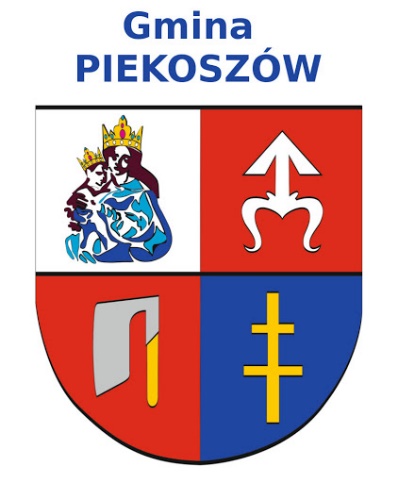 Gminny Ośrodek Pomocy Społecznej w Piekoszowie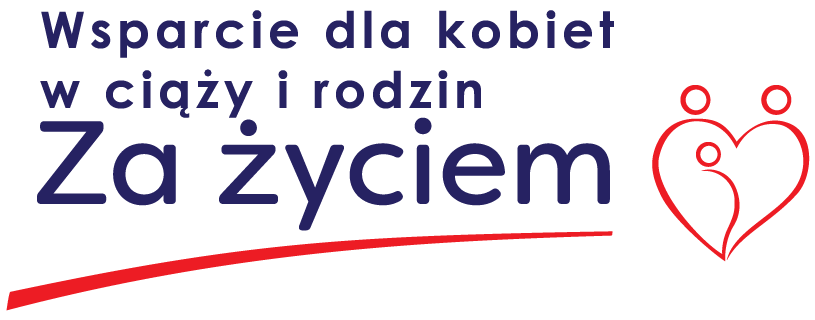 Ustawa za życiem – jest to ustawa o wsparciu kobiet w ciąży i rodzin, w których urodziły się dzieci niepełnoprawne.Dotyczy dzieci, u których stwierdzono ciężkie i nieodwracalne upośledzenie albo nieuleczalną chorobę zagrażającą życiu, które powstały w prenatalnym okresie rozwoju dziecka lub w czasie porodu.Kto może skorzystać z uprawnień?każda kobieta, w ciąży i jej rodzina (w zakresie informacji i poradnictwa na temat rozwiązań wspierających rodzinę),rodziny, w których przyjdzie albo przyszło na świat ciężko chore dziecko. Oznacza to:ciężkie i nieodwracalne upośledzenie albonieuleczalną chorobę zagrażającą jego życiu,kobiety, które otrzymały informację o tym, że ich dziecko może umrzeć 
w trakcie ciąży lub porodu,kobiety, których dziecko umarło bezpośrednio po porodzie na skutek wad wrodzonych,kobiety, które po porodzie nie zabiorą do domu dziecka z powodu:poronienia,urodzenia dziecka martwego,urodzenia dziecka niezdolnego do życia,urodzenia dziecka obarczonego wadami wrodzonymi albo śmiertelnymi schorzeniami.Jakie dokumenty są potrzebne?Podstawą do starania się o objęcie ustawą jest zaświadczenie, które potwierdza ciężkie 
i nieodwracalne upośledzenie albo nieuleczalną chorobę zagrażającą życiu. Zaświadczenie 
o chorobie, powstałej w prenatalnym okresie rozwoju dziecka lub w czasie porodu, można otrzymać od lekarza ubezpieczenia zdrowotnego (Lekarza, z którym Narodowy Fundusz Zdrowia zawarł umowę o udzielanie świadczeń opieki zdrowotnej, albo lekarz który jest zatrudniony lub wykonuje zawód w przychodni, z którą NFZ zawarł umowę o udzielanie świadczeń opieki zdrowotnej) , który:posiada specjalizację II stopnia lub tytuł specjalisty w dziedzinie: położnictwa 
i ginekologii, perinatologii lub neonatologii.Ponadto, zaświadczenie wydane przez:lekarza podstawowej opieki zdrowotnej,lekarza ubezpieczenia zdrowotnego, który posiada specjalizację II stopnia lub tytuł specjalisty w dziedzinie: położnictwa i ginekologii, perinatologii lub neonatologii,specjalistę w dziedzinie pediatrii,uprawnia dzieci do 18 r. ż. (Dzieci u których stwierdzono ciężkie i nieodwracalne upośledzenie albo nieuleczalną chorobę zagrażającą życiu, które powstały w prenatalnym okresie rozwoju dziecka lub w czasie porodu do):skorzystania z wyrobów medycznych, na zasadach określonych w ustawie 
„Za życiem”,korzystania poza kolejnością ze świadczeń opieki zdrowotnej oraz z usług farmaceutycznych udzielanych w aptekach.Oznacza to, że:świadczenia ambulatoryjnej opieki specjalistycznej i świadczenia szpitalne powinny być udzielone tym osobom w dniu zgłoszenia,jeżeli udzielenie świadczenia w dniu zgłoszenia nie będzie możliwe, powinno ono zostać zrealizowane w innym terminie, poza kolejnością wynikającą z prowadzonej listy oczekujących,w przypadku świadczeń ambulatoryjnej opieki zdrowotnej (AOS) świadczenie powinno zostać udzielone nie później niż w ciągu 7 dni roboczych od dnia zgłoszenia.Z jakich uprawnień można skorzystać dodatkowo?Okres okołoporodowypotencjalne nieprawidłowości w ciążyod 4 do 9 dodatkowych wizyt położnej w opiece nad dzieckiem (tzw. wizyty patronażowe) oraz większa ilość wizyt poradnictwa edukacji przedporodowej. Od 21 tygodnia ciąży do rozwiązania, położne przygotowywać będą kobiety do porodu i rodzicielstwa. Edukacja przedporodowa dotyczyć będzie porodu, połogu, karmienia piersią i rodzicielstwa,poród w szpitalu na najwyższym specjalistycznym poziomie (III poziom referencyjny) – zgodnie ze wskazaniami lekarskimi,koordynowana opieka nad kobietą w ciąży, zwłaszcza w ciąży powikłanej. Podczas porodu i połogu kobieta będzie miała zapewnioną opiekę położniczą, w tym zabiegi wewnątrzmaciczne, zgodnie ze standardami opieki położniczej nad ciążą i ciążą patologiczną. Noworodek będzie mieć zapewnioną opiekę neonatologiczną,wsparcie kobiety karmiącej piersią (poradnictwo laktacyjne), zwłaszcza, jeśli dziecko urodziło się przed ukończeniem 37 tygodnia ciąży lub ważyło w chwili porodu poniżej 2500 gramów.Dziecko z orzeczoną niepełnosprawnościąporady jak pielęgnować i wychowywać dziecko,pierwszeństwo w udzielaniu świadczeń opieki zdrowotnej,pomoc psychologiczna dla rodziców,rehabilitacja lecznicza,wyroby medyczne na podstawie zlecenia upoważnionej osoby,zakup leków poza kolejnością,opieka nad dzieckiem na czas urlopu bądź odpoczynku (tzw. opieka wytchnieniowa). Rodzicom oraz opiekunom przysługuje do 120 godzin takiej opieki. Będzie ona zapewniona:w dziennych ośrodkach wsparcia – placówkach całodobowych,w placówkach systemu oświaty (np. szkołach),w ramach umowy z organizacją pozarządową na opiekę nad dzieckiem – również indywidualną,przez udział osoby niepełnosprawnej w różnych formach wypoczynku zorganizowanego,opieka poprawiająca jakość życia osób w ostatniej fazie choroby (opieka paliatywna i hospicyjna w warunkach domowych lub stacjonarnych),kompleksowe usługi opiekuńcze i rehabilitacyjne,inne świadczenia wspierające rodzinę, w tym pomoc prawna (prawa rodzicielskie i uprawnienia pracownicze),informacje o innych formach wsparcia zawartych w ustawie „Za życiem”.Jednorazowe świadczenie w wysokości 4000 złKomu przysługuje?Matce lub ojcu, opiekunowi prawnemu albo opiekunowi dziecka (tj. osobie faktycznie opiekującej się dzieckiem, jeśli wystąpiła do sądu z wnioskiem o przysposobienie dziecka) bez względu na dochód, po wypełnieniu stosownego wniosku oraz podpisaniu zawartych w nim oświadczeń i dołączeniu wymaganych dokumentów.Wraz z wnioskiem należy przedłożyć:zaświadczenie, że matka dziecka pozostawała pod opieką medyczną najpóźniej od 10 tygodnia ciąży do porodu (zaświadczenie takie wydaje lekarz lub położna),Wymóg ten nie dotyczy opiekuna prawnego, opiekuna faktycznego i osoby, która przysposobiła dziecko.zaświadczenie lekarskie, które potwierdza u dziecka ciężkie i nieodwracalne upośledzenie albo nieuleczalną chorobę zagrażającą jego życiu, które powstały w prenatalnym okresie rozwoju dziecka lub w czasie porodu. Zaświadczenie takie może być wystawione wyłącznie przez lekarza, z którym Narodowy Fundusz Zdrowia zawarł umowę o udzielanie świadczeń opieki zdrowotnej, albo lekarza, który jest zatrudniony lub wykonuje zawód w przychodni, z którą NFZ zawarł umowę o udzielanie świadczeń opieki zdrowotnej, posiadającego specjalizację II stopnia lub tytuł specjalisty w dziedzinie: położnictwa i ginekologii, perinatologii lub neonatologii. Przepisy nie określają szczegółowo wzoru takiego zaświadczenia.Kiedy złożyć wniosek?Złóż wniosek o wypłatę świadczenia do 12 miesięcy od dnia narodzin żywego dziecka. Wniosek złożony po tym terminie nie zostanie rozpatrzony.Gdzie złożyć wniosek?Wniosek należy złożyć w urzędzie miasta/gminy lub ośrodku pomocy społecznej w miejscu zamieszkania. Szczegółowych informacji w tym zakresie udzieli Państwu asystent rodziny.Jak prawidłowo wystawić zaświadczenie lekarskie osobom uprawnionym zgodnie z ustawą „Za życiem”?Do otrzymania jednorazowego świadczenia z tytułu urodzenia żywego dziecka w wysokości 4000 zł, które wprowadziła tzw. ustawa „Za życiem”, potrzebne jest zaświadczenie lekarskie.Zaświadczenie powinno zawierać informację, że lekarz potwierdza u dziecka:ciężkie i nieodwracalne upośledzenie albonieuleczalną chorobę zagrażającą życiu,które powstały w prenatalnym okresie rozwoju dziecka lub w czasie porodu.Kto wystawia zaświadczenie?Zaświadczenie takie wystawia lekarz ubezpieczenia zdrowotnego (lekarz, który pracuje w placówce finansowanej przez NFZ), który:posiada specjalizację II stopnia lubtytuł specjalisty w dziedzinie: położnictwa i ginekologii, perinatologii lub neonatologii.Zaświadczenie dla dzieci do 18 roku życiaZgodnie z art. 18 ustawy:lekarz podstawowej opieki zdrowotnej (POZ);lekarz ubezpieczenia zdrowotnego, który posiada specjalizację II stopnia lub tytuł specjalisty w dziedzinie: położnictwa i ginekologii, perinatologii, neonatologii lub pediatrii;może wydać zaświadczenie dla dzieci do 18 roku życia, które uprawnia do:skorzystania z wyrobów medycznych*, na zasadach określonych w ustawie,korzystania poza kolejnością ze świadczeń opieki zdrowotnej oraz z usług farmaceutycznych udzielanych w aptekach.*** Zaświadczenie powoduje zniesienie limitów czasowych (dla produktów okresowych jak na przykład wózki inwalidzkie, aparaty słuchowe) lub ilościowych/wartościowych (dla produktów cyklicznych jak na przykład cewniki, worki urologiczne) dla niezbędnych dla dziecka wyrobów medycznych.Jeśli jesteś rodzicem dziecka niepełnosprawnego z orzeczoną niepełnosprawnościąZwróć się bezpośrednio do realizatorów wsparcia. Są to właściwe ze względu na twoje miejsce zamieszkania:centra pomocy rodzinie,instytucje wsparcia rodziny,ośrodki pomocy rodzinie,ośrodki pomocy społecznej.Ze środków PFRON (Państwowy Fundusz Rehabilitacji Osób Niepełnosprawnych) możesz uzyskać dofinansowanie:do uczestnictwa w turnusie rehabilitacyjnym,jest to zorganizowana forma rehabilitacji połączona z wypoczynkiem. Jej celem jest poprawa psychofizycznej sprawności oraz rozwijanie umiejętności społecznych uczestników,dofinansowanie przysługuje osobie niepełnosprawnej, która:ma skierowanie od lekarza prowadzącego,spełnia kryterium dochodowe3),nie spełnia kryterium dochodowego – dofinansowanie jest wtedy pomniejszone o kwotę przekroczenia kryterium. Jeśli osoba niepełnosprawna jest w trudnej sytuacji materialnej lub losowej, dofinansowanie może być przyznane w pełnej wysokości,na likwidację barier:architektonicznych – zlikwidowanie utrudnień w budynku lub mieszkaniu oraz w jego najbliższej okolicy. Może to być np. dostosowanie łazienki dla potrzeb osoby niepełnosprawnej, budowa podjazdu lub windy dla wózkowicza, likwidacja progów czy montaż uchwytów,w komunikowaniu się – zlikwidowanie ograniczeń, które uniemożliwiają lub utrudniają swobodne porozumiewanie się lub przekazywanie informacji. Pomoc może polegać np. na zakupie syntezatora mowy,technicznych – zastosowanie przedmiotów lub sprzętów odpowiednich dla osoby niepełnosprawnej. Likwidacja tej bariery ma pomóc sprawniej funkcjonować i działać w społeczeństwie. Dofinansowanie możesz uzyskać, np. na zakup roweru trójkołowego,na zakup sprzętu rehabilitacyjnego, przedmiotów ortopedycznych i środków pomocniczych – na zlecenie lekarza prowadzącego:sprzęt rehabilitacyjny – wsparcie możesz uzyskać po spełnieniu kryterium dochodowego,przedmioty ortopedyczne i środki pomocnicze –  wsparcie możesz uzyskać po spełnieniu kryterium dochodowego. Są to m.in.: aparaty ortopedyczne, gorsety, protezy kończyn, obuwie ortopedyczne, kule, laski, wózki, materace przeciwodleżynowe, pasy przepuklinowe, aparaty słuchowe, systemy wspomagające słyszenie FM, sprzęt stomijny, cewniki, inhalatory, szkła okularowe, pieluchomajtki i inne,na usługi tłumacza języka migowego lub tłumacza-przewodnika, jeśli uzasadniają to potrzeby wynikające z niepełnosprawności osoby.Inne świadczenia dla rodziców z dziećmi na utrzymaniu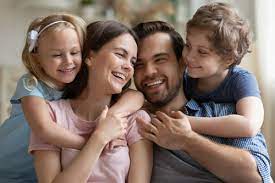 Jeżeli jesteś Rodziną posiadającą dzieci (w tym dzieci niepełnosprawne), przysługują Ci następujące świadczenia:świadczenie wychowawcze „ Program Rodzina 500+”,zasiłek rodzinny oraz dodatki do zasiłku rodzinnego,świadczenia opiekuńcze: zasiłek pielęgnacyjny, świadczenie pielęgnacyjne oraz specjalny zasiłek opiekuńczy,dwa rodzaje zapomóg związanych z urodzeniem się dziecka: jednorazowa zapomoga z tytułu urodzenia się dziecka (tzw. becikowe) oraz zapomoga 
z tytułu urodzenia dziecka przyznawana według uznania gminy,inne świadczenia na rzecz rodziny ustalane przez gminę i finansowane z budżetu gminy,świadczenie rodzicielskie,dodatek wychowawczy (dla rodzin zastępczych i rodzinnych domów dziecka oraz placówek opiekuńczo – wychowawczych typu rodzinnego).Aby uzyskać powyższe świadczenia musisz złożyć wniosek w urzędzie miasta/gminy lub ośrodku pomocy społecznej w miejscu zamieszkania. Informacji w tym zakresie udzieli Państwu także asystent rodziny. Szczegółowe informacje na temat ww. świadczeń, warunków, kryteriów ich przyznawania i wypłaty znajdują się na stronie internetowej Ministerstwa Rodziny, Pracy i Polityki Społecznej (zakładka wsparcie dla rodzin z dziećmi) pod adresem:https://www.gov.pl/web/rodzina/co-robimy-wsparcie-dla-rodzin-z-dziecmiKim jest asystent rodziny ?Asystent rodziny jest to osobą zatrudnioną w jednostkach organizacyjnych systemu wspierania rodziny lub w instytucjach pozarządowych działających na zlecenie samorządu gminy. Na terenie Gminy Piekoszów asystenci rodziny zatrudnieni są przy Gminnym Ośrodku Pomocy Społecznej. Asystent rodziny zostanie Państwu przydzielony na podstawie pisemnego wniosku (wzór wniosku znajduje się na stronie internetowej ośrodka; gops.piekoszow.pl) złożonego do kierownika Gminnego Ośrodka Pomocy Społecznej w Piekoszowie.  Na podstawie pisemnego upoważnienia podpisanego przez Państwa  asystent rodziny będzie mógł pomóc w załatwieniu w Państwa imieniu spraw w różnych instytucjach.Asystent rodziny:- udzieli informacji w zakresie dostępu do instrumentów polityki na rzecz rodziny,- będzie mógł Ciebie reprezentować przed instytucjami i urzędami,- udzieli  pomocy w zorganizowaniu wsparcia psychologicznego,- udzieli wsparcia w zorganizowaniu pomocy prawnej,- udzieli pomocy w przezwyciężaniu problemów wychowawczych,- będzie Cię wspierał w realizacji codziennych obowiązków,- udzieli wsparcia emocjonalnego.Przykładowe formy wsparcia oferowane przez asystenta rodziny:- doradztwo w zakresie form i miejsc wsparcia,- poradnictwo oferowane kobietom w ciąży i ich rodzinom, - poradnictwo w zakresie pielęgnacji i opieki nad niemowlęciem, - pomoc w codziennej organizacji życia rodziny, planowanie sposobów spędzania wspólnie czasu wolnego,- nauka sprawnego wykonywania obowiązków domowych,- doradztwo w zakresie zarządzania budżetem domowym,- informowanie jak działają urzędy, placówki wsparcia rodziny i dziecka,- pomoc w sprawach urzędowych, wspieranie rodziny w kontaktach z pracownikami szkoły, przedszkola, sądu, poradni, policji, urzędów i innych instytucji- pomoc w zakresie możliwości podniesienia kwalifikacji zawodowych,- udzieli wsparcia emocjonalnego, rozmową, towarzyszeniem, - wesprze w umacnianiu więzi i  utrzymaniu lub poprawie relacji rodzinnych.Ze wsparcia asystenta rodziny możesz skorzystać w każdej sytuacji, jeśli wyrazisz taką wolę.W przypadku zaistnienia okoliczności wskazanych w ustawie „ Za życiem” nie jest stosowana procedura wymagająca m.in. przeprowadzenia przez pracownika socjalnego rodzinnego wywiadu środowiskowego.